PETEK, 11. 12. 2020SLJ: BESEDO SESTAVLJAJO GLASOVIDANES BO VSAK GLASKOVAL SVOJE IME. TO POMENI, DA NAJPREJ IZGOVORIŠ IME NA GLAS, POTEM PA POVEŠ VSAK GLAS, KI GA SLIŠIŠ POSEBEJ.NA PRIMER:           DARJA   		D  A   R   J   A MOJCA  		 M  O  J  C  A SAŠA			S  A  Š  AANDREJA		A  N  D R  E  J  AALEKSANDRA	A  L  E  K  S  A  N  D  R  AHELENA 		H  E  L  E  N  ASEDAJ PA ODPRI ORANŽNI DELOVNI ZVEZEK NA STRANI 74.NA TEJ STRANI SO RAZLIČNE SLIČICE, SLIČICE POIMENUJ NATO PA JIH GLASNO GLASKUJ. TO POMENI, DA VSAK GLAS DANE BESEDE IZGOVORIŠ POSEBEJ.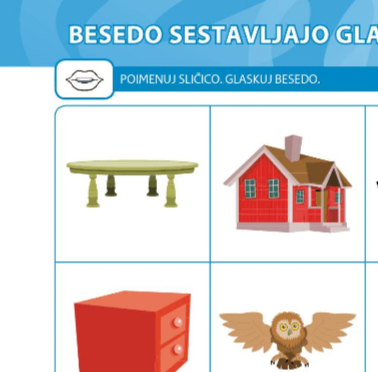 LUM: ZIMSKA SLIKA   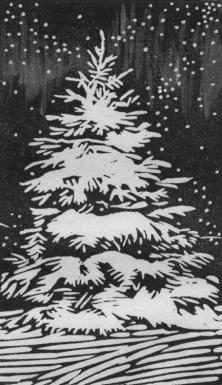 DANES BOŠ NARISAL/A ZIMSKO SLIKO.PRIPRAVI SI BELO TEMPERO ALI BELO VOŠČENKO ALI BELO BARVICO, KARKOLI IMAŠ DOMA IN LIST TEMNE BARVE. SAM/A SE ODLOČI, S ČIM BOŠ NARISAL/A SLIKO.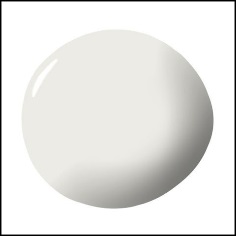 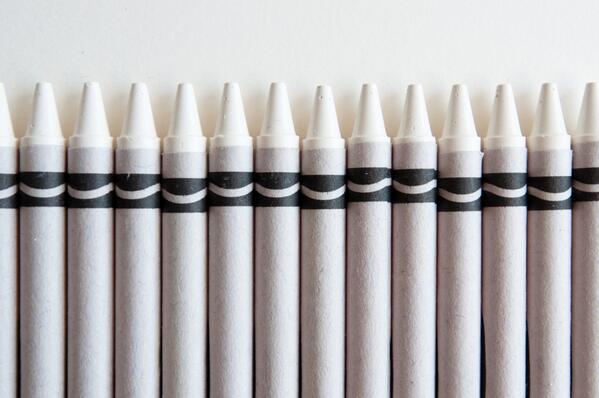 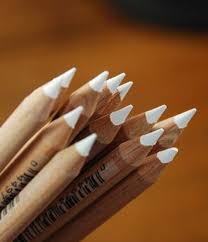 ZAMISLI SI NEK ZIMSKI MOTIV IN GA NARIŠI (SNEŽAK, HRIB, OTROCI, SANI, DREVO, HIŠA, PES, …). POTRUDI SE, DA BO LIST ČIM BOLJ POLN.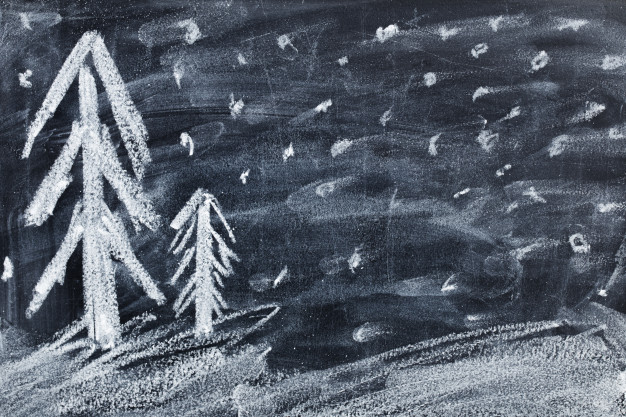 ŽELIVA TI VELIKO ZABAVE PRI LIKOVNEM USTVARJANJU!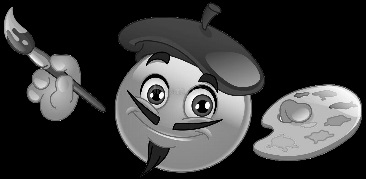 ŠPO: KOCKA ŠPORTNIK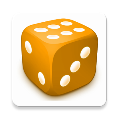 PRED TABO JE ZABAVNA GIBALNA IGRA, KI JO LAHKO IZVAJAŠ V SVOJI SOBI ALI DRUGEM PROSTORU VAŠEGA DOMA. ZA VADBO KOCKA ŠPORTNIK POTREBUJEŠ SAMO ENO KOCKO. K IGRI LAHKO POVABIŠ SVOJE DRUŽINSKE ČLANE IN SE SKUPAJ POZABAVATE. PRI TEM BOSTE AKTIVNI IN NAREDILI BOSTE NEKAJ DOBREGA ZA VAŠE TELO. LAHKO SI IZMISLIŠ TUDI SVOJO GIBALNO IGRO! S TEM BOŠ RAZVIJAL SVOJO KREATIVNOST.VAJE ZA MOČ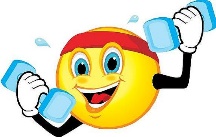 KOCKO VRŽEŠ, IN GLEDE NA ŠTEVILO PIK, OPRAVIŠ NALOGO. PONOVIŠ JO NAJMANJ 5X. 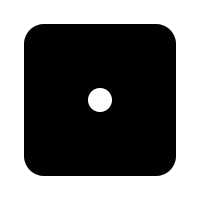 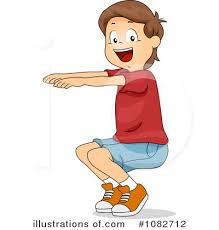                                                                         POČEPI                                                                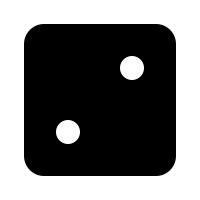 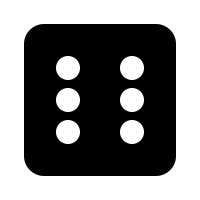 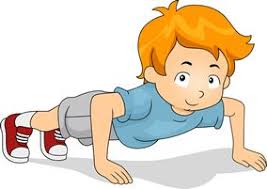                              SKLECI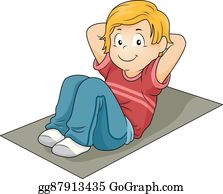        	TREBUŠNJAKI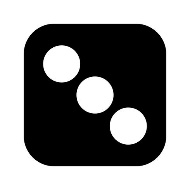 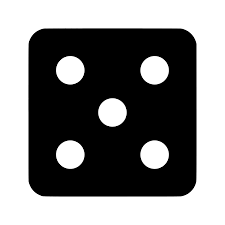 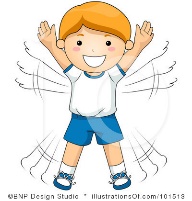 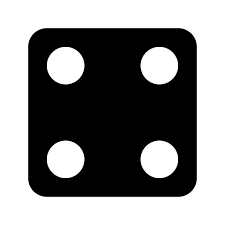 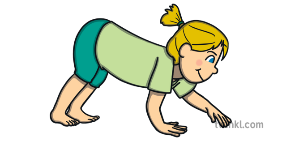 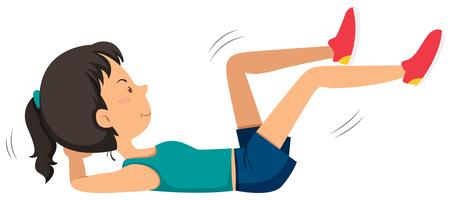     POSKOKI - ZVEZDA                                                                                                                                                                              »VOŽNJA KOLESA«                               HOJA PO VSEH ŠTIRIH                                   UŽIVAJ! 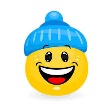 